FEF-12 Jüri Üyeliği Ücret Dilekçesi 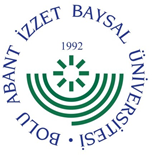 	T.C.          BOLU ABANT İZZET BAYSAL ÜNİVERSİTESİ Fen-Edebiyat Fakültesi Dekanlığına…/…/…… tarihinde görevlendirildiğim, Fakültenizin ……………...………… Bölümü …………………… Anabilim Dalı Prof.Dr./Doç.Dr./Dr.Öğr.Üyesi kadrosu için başvuruda bulunan …………………………’nin Profesör/Doçent/Dr.Öğr.Üyesi jüri üyeliğinden dolayı adıma tahakkuk eden ödemenin aşağıda belirtilen banka hesabıma yapılmasını, 20…. yılı içinde “Doçentlik Sınav Jüri Üyeliği ile Dr.Öğr.Üyesi, Doçent, Profesör Atama Jürilerinde Görev Alan Öğretim Üyelerine Ödenecek Ücrete İlişkin Usul ve Esaslar” kapsamında görev alıp ücret aldığım jüri üyeliği sayısının 6 (altı)’yı geçmediğini kabul ve beyan ederim.Gereğini bilgilerinize arz ederim.     İmza     Tarih      Unvan / Ad / Soyad.................................... Bölümü Öğretim ÜyesiAdres			: T. C. No		:Banka/Şube Adı	:IBAN Numarası	:Cep/Tel		:Matrah		: